圖書館小天使志工招募Library Angels’ Recruiting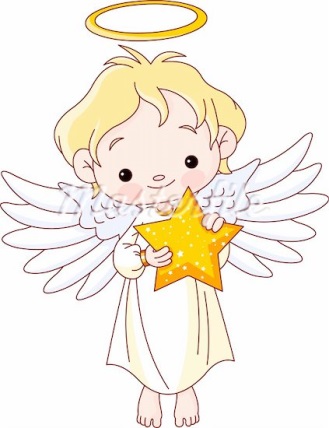 你想在美麗舒適的知識殿堂服務、學習、體驗嗎？圖書館是大學的心臟，我們竭誠歡迎您加入圖書館小天使的行列、成為中華科技大學圖書館資訊寶藏的守護者。一、登記時間：開學9月15日- 9月30日止、請到圖書館一樓櫃台領表填寫二、對象：大一新生(需完成勞作/服務學習教育學分者)及有意擔任圖書館小天使志工的學生三、培訓時間：10月5日第四節11:20-12:10班會時間(抵免勞作/服務學習教育學分一小時)四、培訓地點：圖書館地下一樓B1演講廳※10月5日當天有開班會者、請向班導說明請假前來參訓。未參訓者以棄權論，圖書館於本學期內不再受理申請，待第2學期開學後始辦理登記申請。五、所有小天使到館服務，每次均需準時向所屬天使長簽到簽退，也接受所屬天使長的指導考核。於完成學習時數並繳交學習單後經所屬天使長簽核，始核發證明以抵免學分。六、圖書館小天使將依不同服務學習內容、由不同小天使來擔任。愛館及愛書小天使每次到館服務限一小時，建議一週到館服務一次。愛心及愛美小天使則不在此限。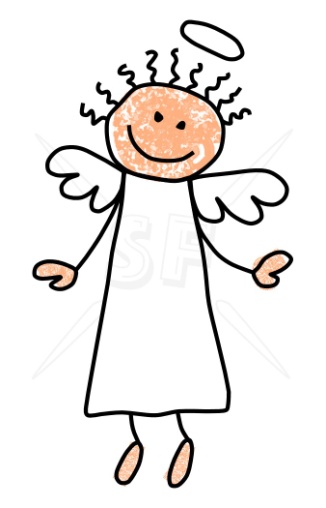 愛館小天使 60名									愛書小天使 50名認領專區做定點環境維護管理						認領書架做定時讀架整理愛心小天使  30名									愛美小天使 10名各樓櫃台服務及機動視察							製作海報美編傳單佈置贈書及特藏整理